Objednávka c..v '14/19Objednávám u Vaší tiskárny zakázku - tisk publikace.název: Zážitkový průvodce PID 2019vazba: Vlformát: 99 x 210 mm (DL)barva: 4/4 CMYKpočet stran: 80 (vnitřní strany) + obálka—- papír: 90g křída lesk (vnitřní strany)—- papír: .1,15g křída lesk (obálka)náklad: 20.000 ksbalení: krabicc s vyznačeným počtem kusů, hmotnost krabice max. 15 kgplatba: fakturoumísto dodání: na adresu skladu organizace ROPID (Argentinská 516/40, Praha 7, Areál firmy LessMess Storagc); příjezd do skladu nutno telefonicky ohlásit alespoň 2 hodiny předem, sklad není trvale obsazentermín dodání podkladů: nejpozději 1.3.2019termín dodání výtisků: nejpozději 14.3.2019 (resp. do 14 kalendářních dnů od data dodání dat)	Cena: 101 300 Kč + DPH	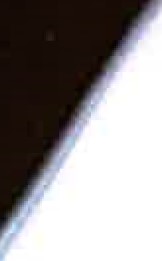 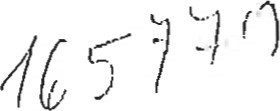 Vystavila: Pavla Hlavsová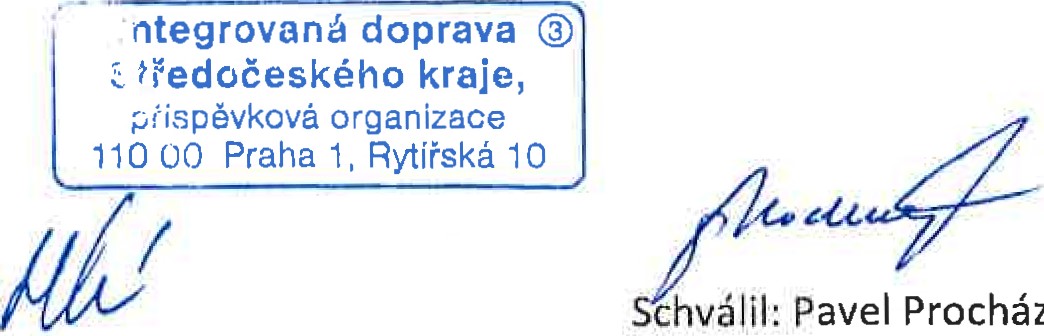 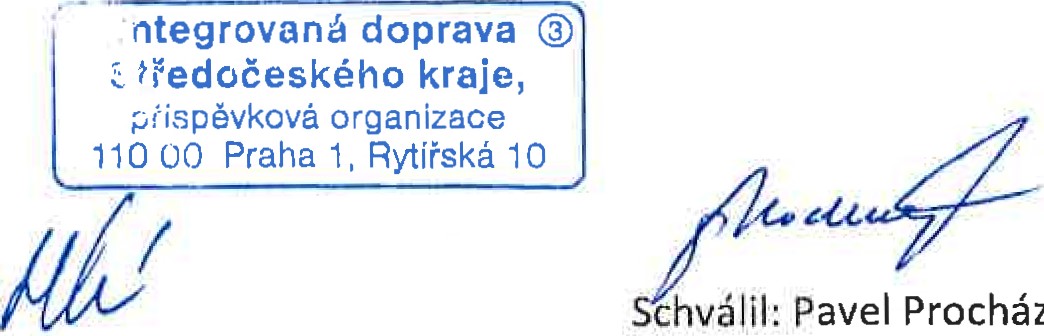 Datum: 15.2.2019Dodavatel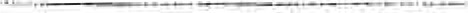 Martin Pekárek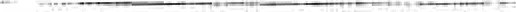 Baranova 31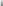 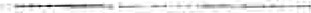 Praha 3, 13000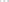 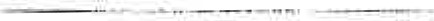 IČO 48104949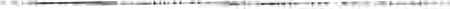 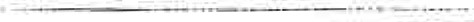 DodavatelMartin PekárekBaranova 31Praha 3, 13000IČO 48104949Odběratel:DodavatelMartin PekárekBaranova 31Praha 3, 13000IČO 48104949DodavatelMartin PekárekBaranova 31Praha 3, 13000IČO 48104949Integrovaná doprava Středočeského krajeDodavatelMartin PekárekBaranova 31Praha 3, 13000IČO 48104949DodavatelMartin PekárekBaranova 31Praha 3, 13000IČO 48104949Rytířská 10DodavatelMartin PekárekBaranova 31Praha 3, 13000IČO 48104949DodavatelMartin PekárekBaranova 31Praha 3, 13000IČO 4810494911000 Praha 1DodavatelMartin PekárekBaranova 31Praha 3, 13000IČO 48104949DodavatelMartin PekárekBaranova 31Praha 3, 13000IČO 48104949Tel.: +420 720 060 829DodavatelMartin PekárekBaranova 31Praha 3, 13000IČO 48104949DodavatelMartin PekárekBaranova 31Praha 3, 13000IČO 48104949DodavatelMartin PekárekBaranova 31Praha 3, 13000IČO 48104949DodavatelMartin PekárekBaranova 31Praha 3, 13000IČO 48104949Bankovní spojeníBankovní spojeníPPF bankaMariánské náměstí 21.11 21 Praha 1Provozní účet: 2022870006/6000 DIČ: CZ05792291 IČO: 05792291